David Ljung Madison StellarCAREER SUMMARYCPU verification expert who can take on large verification tasks as well as toolchain creation, ready to fit in at your organization and make a difference.	Resume v5.3, 2018/05SKILLSSelf-starter capable of writing everything from tools to testbenches to test generators.Computer LanguagesMulti-linguistic: Ruby, Perl, C, Java, Verilog, SystemVerilog, assembly, etc..  I often become the ruby/perl resource where I work.ACCOMPLISHMENTSCreated entire custom verification toolchain for multiple companies.Invented an original formal verification technique which went far beyond any industry standard and found all bugs in tested blocks in pre-silicon, see:
	http://DaveSource.com/Successes/Formal-Blocks/Have taken ownership of verifying a complete CPU at multiple companies, using techniques such as creating modular testbenches Rewrote an entire post-silicon debug toolchain months ahead of schedule at a savings of $3 million per day according to corporate calculations.Specializes in creating state-of-the-art code generators such as a highly sophisticated reverse code packer for a custom VLIW CPU that builds itself based off of parsing the specification.Accomplished at writing Directed-Random testbenches which provide over 95% of coverage.Great at novel approaches to breaking things, which is why I've posted bugs in almost every tool I've used, including established tools such as compilers, linkers, shells, assemblers.Designed/implemented custom shipping operations algorithms as a test pilot for DHL, accomplishing an order of magnitude improvement in runtime and savings.Creator of shareware tools including 'album,' the world's #1 CLI album generator.EMPLOYMENT / EDUCATIONUniversity of Wisconsin, Madison:  Electrical Computer Engineering / Computer Science  [GPA: 3.0]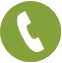 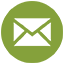 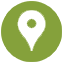 